ЗАКОНОДАТЕЛЬНОЕ СОБРАНИЕ ЕВРЕЙСКОЙ АВТОНОМНОЙ ОБЛАСТИПОСТАНОВЛЕНИЕот 29 февраля 2012 г. N 89О ПОЛОЖЕНИИ ОБ ОБЩЕСТВЕННОЙ МОЛОДЕЖНОЙ ПАЛАТЕ ПРИЗАКОНОДАТЕЛЬНОМ СОБРАНИИ ЕВРЕЙСКОЙ АВТОНОМНОЙ ОБЛАСТИЗаконодательное Собрание Еврейской автономной областиПОСТАНОВИЛО:1. Утвердить Положение об Общественной молодежной палате при Законодательном Собрании Еврейской автономной области согласно приложению.2. Признать утратившими силу следующие постановления Законодательного Собрания области:1) от 22.12.2010 N 477 "О Положении об Общественной молодежной палате при Законодательном Собрании Еврейской автономной области";2) от 30.03.2011 N 81 "О внесении изменения в Положение об Общественной молодежной палате при Законодательном Собрании Еврейской автономной области, утвержденное постановлением Законодательного Собрания Еврейской автономной области от 22.12.2010 N 477";3) от 23.11.2011 N 434 "О внесении изменения в Положение об Общественной молодежной палате при Законодательном Собрании Еврейской автономной области, утвержденное постановлением Законодательного Собрания Еврейской автономной области от 22.12.2010 N 477".3. Настоящее постановление вступает в силу со дня его подписания.Председатель Законодательного Собрания областиА.Ф.ТИХОМИРОВПОЛОЖЕНИЕОБ ОБЩЕСТВЕННОЙ МОЛОДЕЖНОЙ ПАЛАТЕ ПРИ ЗАКОНОДАТЕЛЬНОМСОБРАНИИ ЕВРЕЙСКОЙ АВТОНОМНОЙ ОБЛАСТИ1. ОБЩИЕ ПОЛОЖЕНИЯ1. Общественная молодежная палата при Законодательном Собрании Еврейской автономной области (далее - Общественная молодежная палата) сформирована для изучения проблем молодежи в Еврейской автономной области (далее - область) с целью своевременного реагирования на данные проблемы органов государственной власти области и органов местного самоуправления муниципальных образований области, содействия деятельности Законодательного Собрания области в сфере законодательного регулирования прав и интересов молодежи, подготовки предложений и рекомендаций по решению проблем молодежи в области.2. Общественная молодежная палата является совещательным и консультативным органом и осуществляет свою деятельность на общественных началах в соответствии с настоящим Положением и Регламентом Общественной молодежной палаты.2. ОСНОВНЫЕ ЦЕЛИ И ЗАДАЧИ ОБЩЕСТВЕННОЙ МОЛОДЕЖНОЙ ПАЛАТЫ1. Основные цели Общественной молодежной палаты:1) разработка предложений и рекомендаций по реализации прав молодежи на участие в управлении делами области, содействие в создании условий для проявления инициатив молодежи при формировании и осуществлении молодежной политики области;2) приобщение молодых граждан к парламентской деятельности, формирование их правовой и политической культуры, развитие у молодежи деловых, гражданских и патриотических качеств, поддержка созидательной, гражданской активности молодежи.2. Основные задачи Общественной молодежной палаты:1) разработка предложений по совершенствованию законодательства, затрагивающего права и законные интересы молодежи;2) осуществление информационно-аналитической и консультативной деятельности в области государственной молодежной политики;3) взаимодействие с органами государственной власти области, общественными объединениями в сфере разработки инициатив, направленных на защиту прав и законных интересов молодежи;4) участие в деятельности комитетов, комиссий и рабочих групп Законодательного Собрания области по подготовке к рассмотрению Законодательным Собранием области в соответствии с Регламентом Законодательного Собрания области проектов законов области, затрагивающих права и законные интересы молодежи;5) внесение предложений по проектам государственных программ области в сфере защиты прав и законных интересов молодежи;(в ред. постановления Законодательного Собрания ЕАО от 07.12.2015 N 504)6) изучение мнения молодых граждан о деятельности органов государственной власти области по реализации государственной молодежной политики;7) координация и объединение деятельности молодых граждан по реализации молодежной политики в области;8) разработка методических, информационных материалов, содействующих активизации деятельности молодежных парламентских структур, созданных в муниципальных образованиях области, и общественных молодежных организаций.3. СОСТАВ И ПОРЯДОК ФОРМИРОВАНИЯОБЩЕСТВЕННОЙ МОЛОДЕЖНОЙ ПАЛАТЫ(в ред. постановления Законодательного Собрания ЕАОот 18.07.2014 N 388)1. Правом быть членом Общественной молодежной палаты обладают граждане Российской Федерации в возрасте от 16 до 35 лет включительно (на момент формирования созыва), проживающие на территории области (далее - молодые граждане).2. Общественная молодежная палата формируется на добровольной основе на 2,5 года из не более чем 25 представителей.(в ред. постановлений Законодательного Собрания ЕАО от 07.02.2020 N 33, от 07.02.2023 N 21)Срок полномочий Общественной молодежной палаты исчисляется с момента первого Общего собрания ее членов.3. Срок формирования нового созыва Общественной молодежной палаты составляет 30 дней с даты начала формирования нового созыва Общественной молодежной палаты. Дата начала формирования нового созыва Общественной молодежной палаты устанавливается решением Совета Общественной молодежной палаты, а в случае, когда Совет Общественной молодежной палаты не сформирован или находится в неправомочном составе, - председателем Законодательного Собрания области.(в ред. постановления Законодательного Собрания ЕАО от 30.03.2022 N 78)4. Правом направить представителей в Общественную молодежную палату обладают:1) по одному представителю:Законодательное Собрание области;губернатор области;представительные органы местного самоуправления муниципальных районов и городского округа области;региональные отделения политических партий, представленных в Законодательном Собрании области;профессиональные образовательные организации, расположенные на территории области;молодежные и детские общественные объединения, зарегистрированные как общественные объединения в соответствии с федеральным законодательством;(п. 1 в ред. постановления Законодательного Собрания ЕАО от 21.02.2017 N 69)2) не более пяти представителей - образовательные организации высшего образования, расположенные на территории области.5. Включение представителей государственных органов области, органов местного самоуправления, образовательных организаций, общественных объединений, политических партий в состав Общественной молодежной палаты происходит на основании соответствующих решений о направлении представителя в Общественную молодежную палату.(в ред. постановления Законодательного Собрания ЕАО от 07.02.2023 N 21)Данные решения в течение срока формирования нового созыва Общественной молодежной палаты направляются в Общественную молодежную палату с приложением анкет по форме в соответствии с приложением 1 к настоящему Положению.(в ред. постановления Законодательного Собрания ЕАО от 21.02.2017 N 69)6 - 10. Утратили силу с 7 февраля 2020 года. - Постановление Законодательного Собрания ЕАО от 07.02.2020 N 33.11. В случае досрочного прекращения полномочий члена Общественной молодежной палаты новый член Общественной молодежной палаты вводится в ее состав в порядке, предусмотренном частями 4, 5 настоящего раздела.(часть 11 в ред. постановления Законодательного Собрания ЕАО от 07.02.2020 N 33)4. ПОЛНОМОЧИЯ ОБЩЕСТВЕННОЙ МОЛОДЕЖНОЙ ПАЛАТЫОбщественная молодежная палата имеет право:1) взаимодействовать в рамках своей компетенции с органами государственной власти области, органами местного самоуправления муниципальных образований области и организациями по вопросам реализации молодежной политики на территории области;2) организовывать круглые столы, семинары, конференции, иные мероприятия в рамках подготовки и рассмотрения вопросов, входящих в компетенцию Общественной молодежной палаты, приглашать работников органов государственной власти области, органов местного самоуправления муниципальных образований области и организаций к участию в мероприятиях;3) законодательной инициативы в Законодательном Собрании области по вопросам, затрагивающим права и законные интересы молодежи;4) обсуждать проекты нормативных правовых актов органов государственной власти области по вопросам молодежной политики и иным вопросам, затрагивающим интересы молодежи;5) оказывать содействие в разработке и реализации программ общественных объединений, направленных на решение молодежных проблем;6) исключен с 27 июня 2012 года. - Постановление Законодательного Собрания ЕАО от 27.06.2012 N 276;6-1) утвердить Положение о Благодарственном письме Общественной молодежной палаты, которым могут поощряться граждане, общественные организации, юридические лица за реализацию социально значимых инициатив при формировании и осуществлении государственной молодежной политики в области;(п. 6-1 введен постановлением Законодательного Собрания ЕАО от 28.09.2022 N 245)7) осуществлять иные полномочия в соответствии со своей компетенцией.Решения Общественной молодежной палаты принимаются в соответствии с Регламентом Общественной молодежной палаты открытым голосованием.В случае необходимости по решению председателя Общественной молодежной палаты решения Общественной молодежной палаты могут быть приняты в опросном порядке в соответствии с Регламентом Общественной молодежной палаты.(абзац введен постановлением Законодательного Собрания ЕАО от 07.02.2023 N 21)5. ОРГАНИЗАЦИЯ РАБОТЫ ОБЩЕСТВЕННОЙ МОЛОДЕЖНОЙ ПАЛАТЫ1. Структуру Общественной молодежной палаты составляют:1) Общее собрание Общественной молодежной палаты (далее - Общее собрание);2) Почетный председатель Общественной молодежной палаты;3) председатель Общественной молодежной палаты;4) заместитель председателя Общественной молодежной палаты;5) Совет Общественной молодежной палаты (далее - Совет);6) комиссии Общественной молодежной палаты;7) Парламентский молодежный клуб Общественной молодежной палаты;8) информационный центр "Политфакультет".2. Высшим руководящим органом Общественной молодежной палаты является Общее собрание, которое собирается по мере необходимости, но не реже одного раза в год.3. Первое Общее собрание проводится не позднее месяца после формирования нового созыва Общественной молодежной палаты.(в ред. постановления Законодательного Собрания ЕАО от 27.06.2012 N 276)Общее собрание:1) утверждает Регламент Общественной молодежной палаты;2) избирает председателя и заместителя председателя Общественной молодежной палаты;3) формирует Совет;4) формирует комиссии Общественной молодежной палаты;5) из состава членов Общественной молодежной палаты избирает спикера Парламентского молодежного клуба;6) утратил силу. - Постановление Законодательного Собрания ЕАО от 19.04.2023 N 125;6-1) вносит на рассмотрение председателя Законодательного Собрания области кандидатуры (не более трех) в члены Палаты молодых законодателей при Совете Федерации Федерального Собрания Российской Федерации для утверждения;(п. 6-1 введен постановлением Законодательного Собрания ЕАО от 27.03.2013 N 133)7) из состава членов Общественной молодежной палаты избирает руководителя информационного центра "Политфакультет";8) утратил силу с 18 июля 2014 года. - Постановление Законодательного Собрания ЕАО от 18.07.2014 N 388;9) утверждает план работы Общественной молодежной палаты на год;10) утверждает Положение о Парламентском молодежном клубе Общественной молодежной палаты, Положение об информационном центре "Политфакультет";11) утверждает Правила этики членов Общественной молодежной палаты.4. Почетным председателем Общественной молодежной палаты является председатель Законодательного Собрания области.Почетный председатель Общественной молодежной палаты:1) открывает первое заседание Общего собрания вновь сформированного состава Общественной молодежной палаты;2) участвует в заседаниях Общего собрания;(п. 2 в ред. постановления Законодательного Собрания ЕАО от 21.02.2017 N 69)3) предлагает кандидатуру на должность председателя Общественной молодежной палаты;4) исполняет иные полномочия.5. Председатель Общественной молодежной палаты и его заместитель избираются из состава членов Общественной молодежной палаты на срок полномочий Общественной молодежной палаты в соответствии с Регламентом Общественной молодежной палаты.Председатель Общественной молодежной палаты:1) открывает и ведет Общее собрание;2) возглавляет Совет;3) информирует членов Общественной молодежной палаты о решениях органов государственной власти, касающихся вопросов молодежной политики, а также о работе Общественной молодежной палаты, Совета, комиссий Общественной молодежной палаты, экспертных и рабочих групп Общественной молодежной палаты;4) утратил силу с 21 февраля 2017 года. - Постановление Законодательного Собрания ЕАО от 21.02.2017 N 69;5) принимает решение о проведении внеочередного заседания Совета;6) осуществляет иные полномочия.В случае отсутствия председателя Общественной молодежной палаты его полномочия исполняет заместитель председателя Общественной молодежной палаты.Полномочия председателя Общественной молодежной палаты прекращаются досрочно по основаниям прекращения полномочий члена Общественной молодежной палаты, предусмотренным частью 2 раздела 6 настоящего Положения, а также в случае принятия Общим собранием решения о неудовлетворительном исполнении полномочий председателя Общественной молодежной палаты. При этом избрание нового председателя Общественной молодежной палаты осуществляется в порядке, предусмотренном настоящим Положением для избрания на первом Общем собрании.(абзац введен постановлением Законодательного Собрания ЕАО от 21.02.2017 N 69)6. В соответствии с Регламентом Общественной молодежной палаты формируется Совет, который осуществляет плановую работу Общественной молодежной палаты в промежутке между заседаниями Общего собрания. Совет возглавляет председатель Общественной молодежной палаты(в ред. постановления Законодательного Собрания ЕАО от 28.09.2022 N 245)Совет:1) созывает очередные и внеочередные заседания Общего собрания, обеспечивает их подготовку и проведение;(п. 1 в ред. постановления Законодательного Собрания ЕАО от 21.02.2017 N 69)2) организует работу Общественной молодежной палаты;3) осуществляет планирование работы Общественной молодежной палаты с учетом планов работы Законодательного Собрания области;4) обеспечивает выполнение планов работы в перерывах между проведением заседаний Общего собрания;(п. 4 в ред. постановления Законодательного Собрания ЕАО от 21.02.2017 N 69)5) утверждает план работы и тематику заседаний Парламентского молодежного клуба Общественной молодежной палаты и информационного центра "Политфакультет";6) принимает решение о поощрении Благодарственным письмом Общественной молодежной палаты при Законодательном Собрании Еврейской автономной области (далее - Благодарственное письмо);(п. 6 в ред. постановления Законодательного Собрания ЕАО от 27.06.2012 N 276)7) заслушивает отчет спикера Парламентского молодежного клуба Общественной молодежной палаты об итогах работы клуба;8) направляет представителей в Молодежную избирательную комиссию области;9) предлагает проведение внеочередных заседаний комиссий Общественной молодежной палаты;10) выполняет иные полномочия в соответствии с Регламентом Общественной молодежной палаты и настоящим Положением.Заседания Совета проводятся по мере необходимости, но не реже двух раз в год.(в ред. постановления Законодательного Собрания ЕАО от 28.09.2022 N 245)7. В Общественной молодежной палате образуются следующие комиссии:1) комиссия Общественной молодежной палаты по развитию молодежного парламентаризма;2) комиссия Общественной молодежной палаты по законодательству;3) утратил силу с 21 февраля 2017 года. - Постановление Законодательного Собрания ЕАО от 21.02.2017 N 69.8. В компетенцию комиссии Общественной молодежной палаты по развитию молодежного парламентаризма входят:1) содействие созданию молодежных парламентских структур и развитию молодежного парламентского движения в муниципальных образованиях области;2) взаимодействие со средствами массовой информации области;3) просветительская деятельность, направленная на повышение политической активности молодежи.9. В компетенцию комиссии Общественной молодежной палаты по законодательству входят:1) разработка нормативных правовых актов и иных документов, затрагивающих права и законные интересы молодежи;2) выявление и представление интересов молодежи;3) повышение уровня правовой культуры молодежи;4) повышение эффективности участия молодежи в законотворчестве.10. Утратила силу с 21 февраля 2017 года. - Постановление Законодательного Собрания ЕАО от 21.02.2017 N 69.11. Комиссии Общественной молодежной палаты по вопросам, отнесенным к их компетенции:1) осуществляют предварительное рассмотрение поступивших в Общественную молодежную палату материалов по вопросам, касающимся прав и законных интересов молодежи;2) готовят заключения по проектам документов, рассмотренным на заседаниях комиссий Общественной молодежной палаты;3) вносят предложения в Совет о приглашении на заседание Общего собрания представителей органов государственной власти, организаций, общественных объединений и других лиц;4) вносят предложения в проекты плана работы Общественной молодежной палаты, повестки Общего собрания и Совета;5) организуют и осуществляют работу по направлениям своей деятельности;6) совместно с экспертными и рабочими группами Общественной молодежной палаты готовят для рассмотрения на заседаниях Совета рекомендации по направлениям своей деятельности.Комиссии Общественной молодежной палаты образуются из состава членов Общественной молодежной палаты с учетом их пожеланий, указанных в анкетах, для осуществления отдельных направлений деятельности Общественной молодежной палаты в соответствии с ее целями и задачами.На первом заседании комиссии Общественной молодежной палаты из числа ее членов избираются председатель, заместитель председателя и секретарь комиссии Общественной молодежной палаты.Каждый член комиссии Общественной молодежной палаты имеет право по личному заявлению, подаваемому председателю Общественной молодежной палаты, перейти из одной комиссии Общественной молодежной палаты в другую при согласовании с председателями обеих комиссий Общественной молодежной палаты.(в ред. постановления Законодательного Собрания ЕАО от 21.02.2017 N 69)Заседания комиссий Общественной молодежной палаты проводятся, как правило, один раз в полугодие.12. В случае необходимости создаются экспертные и рабочие группы. Для участия в работе экспертных и рабочих групп, комиссий Общественной молодежной палаты могут быть приглашены представители молодежных общественных объединений, ученые и специалисты.12-1. В целях информационной открытости деятельности Общественной молодежной палаты председатель Общественной молодежной палаты ежеквартально обнародует отчет о деятельности Общественной молодежной палаты в информационно-телекоммуникационной сети Интернет.(часть 12-1 введена постановлением Законодательного Собрания ЕАО от 27.03.2013 N 133; в ред. постановления Законодательного Собрания ЕАО от 07.02.2023 N 21)13. Утратила силу с 28 сентября 2022 года. - Постановление Законодательного Собрания ЕАО от 28.09.2022 N 245.6. ПРАВА И ОБЯЗАННОСТИ ЧЛЕНА ОБЩЕСТВЕННОЙ МОЛОДЕЖНОЙ ПАЛАТЫ1. Член Общественной молодежной палаты области имеет право:1) избирать и быть избранным в состав выборных органов Общественной молодежной палаты в соответствии с Регламентом Общественной молодежной палаты;(в ред. постановления Законодательного Собрания ЕАО от 27.06.2012 N 276)2) участвовать в обсуждении и принятии решений Общественной молодежной палаты по вопросам ее деятельности;(в ред. постановления Законодательного Собрания ЕАО от 07.02.2023 N 21)3) вносить на рассмотрение Общественной молодежной палаты вопросы, предложения, относящиеся к ее деятельности;(в ред. постановления Законодательного Собрания ЕАО от 07.02.2023 N 21)4) обращаться по любым вопросам, связанным с деятельностью Общественной молодежной палаты, в органы Общественной молодежной палаты;(в ред. постановления Законодательного Собрания ЕАО от 07.02.2023 N 21)5) выйти из состава Общественной молодежной палаты, подав заявление об этом председателю Общественной молодежной палаты.2. Член Общественной молодежной палаты прекращает свои полномочия:1) по собственному желанию;2) по предложению Совета в случае систематического неисполнения членом Общественной молодежной палаты своих обязанностей по неуважительной причине;(в ред. постановления Законодательного Собрания ЕАО от 27.06.2012 N 276)3) в случае отзыва представителя направившим его органом, объединением, организацией;(в ред. постановлений Законодательного Собрания ЕАО от 18.07.2014 N 388, от 07.02.2023 N 21)4) в случае выезда члена Общественной молодежной палаты за пределы области на постоянное место жительства;5) в случае назначения членом Молодежной избирательной комиссии области;6) в случае назначения членом Молодежного правительства области.(п. 6 введен постановлением Законодательного Собрания ЕАО от 18.07.2014 N 388)3. Член Общественной молодежной палаты обязан:1) участвовать в реализации целей и задач Общественной молодежной палаты;2) в пределах компетенции Общественной молодежной палаты действовать в соответствии с настоящим Положением и Регламентом Общественной молодежной палаты;3) выполнять решения и поручения руководящих органов Общественной молодежной палаты;4) принимать участие в работе комиссии, Парламентского молодежного клуба Общественной молодежной палаты, информационного центра "Политфакультет", в состав которых он включен;(п. 4 в ред. постановления Законодательного Собрания ЕАО от 07.02.2023 N 21)5) содействовать повышению авторитета Общественной молодежной палаты;6) осуществлять информирование молодежи о деятельности Общественной молодежной палаты по месту своей работы, учебы;(п. 6 в ред. постановления Законодательного Собрания ЕАО от 07.02.2023 N 21)7) участвовать в мероприятиях, проводимых Общественной молодежной палатой;8) соблюдать этические нормы, установленные Правилами этики членов Общественной молодежной палаты;9) носить нагрудный знак члена Общественной молодежной палаты на мероприятия, проводимые Общественной молодежной палатой, а также на мероприятия с участием Общественной молодежной палаты.(п. 9 введен постановлением Законодательного Собрания ЕАО от 27.06.2012 N 276)7. СИМВОЛИКА ОБЩЕСТВЕННОЙ МОЛОДЕЖНОЙ ПАЛАТЫОбщественная молодежная палата имеет собственную эмблему согласно приложению 2 к настоящему Положению.7-1. НАГРУДНЫЙ ЗНАК И УДОСТОВЕРЕНИЕ ЧЛЕНАОБЩЕСТВЕННОЙ МОЛОДЕЖНОЙ ПАЛАТЫ(введен постановлением Законодательного Собрания ЕАОот 27.06.2012 N 276)1. Член Общественной молодежной палаты имеет удостоверение, являющееся документом, подтверждающим его полномочия, и нагрудный знак, которыми он пользуется в течение всего срока своих полномочий.2. Положение об удостоверении и нагрудном знаке, их образцы утверждаются Законодательным Собранием области.8. ОБЕСПЕЧЕНИЕ ДЕЯТЕЛЬНОСТИ ОБЩЕСТВЕННОЙ МОЛОДЕЖНОЙ ПАЛАТЫИнформационное, материальное и организационно-техническое обеспечение деятельности Общественной молодежной палаты осуществляется за счет средств, предусмотренных в областном бюджете на очередной финансовый год на функционирование законодательного органа государственной власти области.Приложение 1к Положению об Общественной молодежной палате приЗаконодательном Собрании Еврейской автономной области                                  АНКЕТА              ПРЕДСТАВИТЕЛЯ В ОБЩЕСТВЕННУЮ МОЛОДЕЖНУЮ ПАЛАТУ                      ПРИ ЗАКОНОДАТЕЛЬНОМ СОБРАНИИ                      ЕВРЕЙСКОЙ АВТОНОМНОЙ ОБЛАСТИ    1. Дата заполнения __________________.    2. Биографические данные:    1) ФИО _______________________________________________________________;    2) дата рождения _____________________________________________________;    3) место жительства __________________________________________________.    3. Информация о профессиональной деятельности:    1) место учебы _______________________________________________________;    2) место работы (должность) __________________________________________;    3) профессиональные достижения: ______________________________________.    4. Информация о политической и общественной деятельности:    1)  являетесь  ли Вы членом политической партии, если да, то какой? (пожеланию) _________________________________________________________________;    2)  являетесь ли Вы членом общественной организации (объединения), еслида, то какой? ____________________________________________________________;    3)  участвовали  ли  Вы в выборах различного уровня? Если да, то когда,какого уровня и в качестве кого? _________________________________________;    4)   в   каких   проектах  для  молодежи,  молодежных  лидеров,  другихобщественных проектах Вы принимали участие? ______________________________.    5.   В   состав  какой  комиссии  Общественной  молодежной  палаты  приЗаконодательном  Собрании Еврейской автономной области Вы бы хотели входить(нужное отметить):    1) комиссия по развитию молодежного парламентаризма:    а)  содействие  в создании молодежных парламентских структур и развитиюмолодежного парламентского движения в муниципальных образованиях области;    б) взаимодействие со средствами массовой информации области;    в)    просветительская    деятельность,   направленная   на   повышениеполитической активности молодежи;    2) комиссия по законодательству:    а)   разработка   нормативных   правовых   актов   и  иных  документов,затрагивающих права и законные интересы молодежи;    б) выявление и представление интересов молодежи;    в) повышение уровня правовой культуры молодежи;    г) повышение эффективности участия молодежи в законотворчестве;    3)   утратил   силу   с   21   февраля   2017   года.  -  ПостановлениеЗаконодательного Собрания ЕАО от 21.02.2017 N 69.    6. Контактная информация:    1) телефоны:    домашний _____________________________________________________________;    рабочий ______________________________________________________________;    сотовый ______________________________________________________________;    2) e-mail ____________________________________________________________.Приложение 2к Положению об Общественной молодежной палате приЗаконодательном Собрании Еврейской автономной областиЭМБЛЕМА (РИСУНОК)Рисунок не приводится.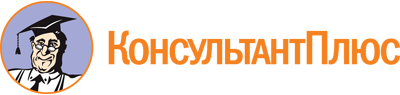 Постановление Законодательного Собрания ЕАО от 29.02.2012 N 89
(ред. от 19.04.2023)
"О Положении об Общественной молодежной палате при Законодательном Собрании Еврейской автономной области"Документ предоставлен КонсультантПлюс

www.consultant.ru

Дата сохранения: 20.06.2023
 Список изменяющих документов(в ред. постановлений Законодательного Собрания ЕАОот 27.06.2012 N 276, от 27.03.2013 N 133,от 18.07.2014 N 388, от 07.12.2015 N 504, от 21.02.2017 N 69,от 07.02.2020 N 33, от 30.03.2022 N 78, от 28.09.2022 N 245,от 07.02.2023 N 21, от 19.04.2023 N 125)Список изменяющих документов(в ред. постановлений Законодательного Собрания ЕАОот 27.06.2012 N 276, от 27.03.2013 N 133, от 18.07.2014N 388, от 07.12.2015 N 504, от 21.02.2017 N 69,от 07.02.2020 N 33, от 30.03.2022 N 78, от 28.09.2022 N 245,от 07.02.2023 N 21, от 19.04.2023 N 125)Действие пункта 9 части 3 раздела 6 приостановлено до 1 января 2020 года постановлением Законодательного Собрания ЕАО от 21.02.2017 N 69.Действие части 1 раздела 7-1 приостановлено до 1 января 2020 года постановлением Законодательного Собрания ЕАО от 21.02.2017 N 69.Список изменяющих документов(в ред. постановлений Законодательного Собрания ЕАОот 18.07.2014 N 388, от 21.02.2017 N 69, от 07.02.2020 N 33)